Об утверждении административного регламента предоставления муниципальной услуги «Принятие решения об установлении публичного сервитута в отношении земельного участка и (или) земель»В целях повышения эффективности, качества, доступности муниципальных услуг и своевременного их предоставления, руководствуясь Федеральным законом от 06.10.2003 № 131-ФЗ «Об общих принципах организации местного самоуправления в Российской Федерации», Федеральным законом от 27.07.2010 № 210-ФЗ «Об организации предоставления государственных и муниципальных услуг», Постановлением Правительства Российской Федерации от 30.04.2014 № 403 (ред. от 21.12.2019) "Об исчерпывающем перечне процедур в сфере жилищного строительства" (вместе с "Правилами внесения изменений в исчерпывающий перечень процедур в сфере жилищного строительства", "Правилами ведения реестра описаний процедур, указанных в исчерпывающем перечне процедур в сфере жилищного строительства") и в соответствии с постановлением администрации муниципального образования Соль-Илецкий городской округ Оренбургской области от 08.02.2016 № 186-п «Об утверждении Порядка разработки, проведения экспертизы и утверждения административных регламентов предоставления муниципальных услуг», постановляю:1. Утвердить административный регламент предоставления муниципальной услуги «Принятие решения об установлении публичного сервитута в отношении земельного участка и (или) земель» согласно приложению к данному постановлению.2. Разместить настоящее постановление на официальном информационном сайте Администрации муниципального образования Соль-Илецкий городской округ Оренбургской области (www.soliletsk.ru).3. Настоящее постановление подлежит включению в областной регистр муниципальных нормативных правовых актов.4. Контроль за исполнением настоящего постановления оставляю за собой.5. Настоящее постановление вступает в силу после его официального опубликования (обнародования).Глава муниципального образованияСоль-Илецкий городской округ                                                        А.А. КузьминРазослано: в организационный отдел, отдел архитектуры, градостроительства и земельных отношений, прокуратура Соль-Илецкого района, ФГБУ ФКП, Росреестр, МФЦ.Приложение к постановлению администрациимуниципального образованияСоль-Илецкий городской округот «07» 12. 2020 г. № 4235-пАдминистративный регламент
предоставления муниципальной услуги «Принятие решения об установлении публичного сервитута в отношении земельного участка и (или) земель»I. Общие положения1.1. Предмет регулирования регламентаАдминистративный регламент предоставления муниципальной услуги «Принятие решения об установлении публичного сервитута в отношении земельного участка и (или) земель» (далее – Административный регламент) устанавливает сроки и последовательность административных процедур (действий) администрации муниципального образования Соль-Илецкий городской округ, предоставляющего муниципальную услугу (далее - Администрация), осуществляемых по ходатайству юридического лица либо его уполномоченных представителей (далее - заявитель), порядок взаимодействия Администрации, его должностных лиц с заявителями, иными органами государственной власти и органами местного самоуправления, учреждениями и организациями при предоставлении муниципальной услуги по установлению публичного сервитута в отношении земель и (или) земельного участка независимо от формы собственности на земельный участок в целях, предусмотренных статьей 39.37 Земельного кодекса Российской Федерации (далее – муниципальная услуга).1.2. Круг заявителей1.2.1. С ходатайством об установлении публичного сервитута вправе обратиться организация (далее - заявитель):1) являющаяся субъектом естественных монополий, - в случаях установления публичного сервитута для размещения инженерных сооружений, обеспечивающих деятельность этого субъекта, а также для проведения инженерных изысканий в целях подготовки документации по планировке территории, предусматривающей размещение указанных сооружений, инженерных изысканий для их строительства, реконструкции;2) являющаяся организацией связи, - для размещения линий или сооружений связи, указанных в подпункте 1 статьи 39.37 Земельного Кодекса, а также для проведения инженерных изысканий в целях подготовки документации по планировке территории, предусматривающей размещение указанных линий и сооружений связи, инженерных изысканий для их строительства, реконструкции;3) являющаяся владельцем объекта транспортной инфраструктуры федерального, регионального или местного значения, - в случае установления публичного сервитута для целей, указанных в подпунктах 2 – 5 статьи 39.37 Земельного Кодекса;4) предусмотренная пунктом 1 статьи 56.4 Земельного Кодекса и подавшая ходатайство об изъятии земельного участка для государственных или муниципальных нужд, - в случае установления сервитута в целях реконструкции инженерного сооружения, которое переносится в связи с изъятием такого земельного участка для государственных или муниципальных нужд;5) иное лицо, уполномоченное в соответствии с нормативными правовыми актами Российской Федерации, нормативными правовыми актами субъектов Российской Федерации, заключенными с органами государственной власти или органами местного самоуправления договорами или соглашениями осуществлять деятельность, для обеспечения которой допускается установление публичного сервитута.1.3. Требования к порядку информирования о предоставлениимуниципальной услуги1.3.1. Информация о местонахождении и графике работы Администрации.Местонахождение (почтовый адрес): 461500, Оренбургская область, г. Соль-Илецк, ул. Карла Маркса, д. 6, каб. 37.График работы: понедельник – четверг: с 09:00 до 18:00 ч.пятница: с 09:00 до 17:00 ч.обеденный перерыв: с 13:00 до 13:48 ч.выходные дни: суббота, воскресенье.График приема заявителей для консультирования: понедельник с 09:00 до 13:00, обеденный перерыв с 13:00 до 13:48, не приемные и выходные дни: вторник, среда, четверг, пятница, суббота, воскресенье.1.3.2. Адреса официальных сайтов Администрации или их структурных подразделений (при наличии) в сети Интернет, содержащих информацию о предоставлении муниципальной услуги, адреса их электронной почты:– официальный сайт Администрации в сети Интернет: http://soliletsk.ru;– адрес электронной почты: si@mail.orb.ru ;– единый интернет-портал государственных и муниципальных услуг www.gosuslugi.ru (далее - Портал).1.3.3. Порядок получения информации заявителями по вопросам предоставления муниципальной услуги, сведений о ходе предоставления указанной услуги, в том числе с использованием Портала.Для получения информации по вопросам предоставления муниципальной услуги, сведений о ходе предоставления указанной услуги, заявитель может обратиться с устным или письменным запросом в Администрацию.С устным запросом заявитель может обратиться в Администрацию лично при обращении с запросом о предоставлении муниципальной услуги или по следующим справочным телефонам: 8(35336) 2-50-36, 2-70-83.Письменный запрос может быть направлен заявителем в Администрацию почтовым отправлением по адресу: Оренбургская область, г. Соль-Илецк, ул. Карла Маркса, д. 6 или с использованием электронной почты si@mail.orb.ru.При консультировании заявителей должностные лица Администрации предоставляют информацию по следующим вопросам: - о правовых основаниях для предоставления муниципальной  услуги;- о графике работы Администрации;- о круге заявителей муниципальной услуги и требованиях к ним;- о порядке, сроках и условиях предоставления муниципальной услуги;- о перечне необходимых документов для предоставления муниципальной  услуги;- об основаниях отказа в приеме документов, необходимых для предоставления муниципальной  услуги;- об основаниях отказа в предоставлении муниципальной услуги.Информация по вопросам предоставления муниципальной услуги может быть получена заявителями самостоятельно на официальном сайте Администрации в сети Интернет, Портале.1.3.4. Порядок, форма и место размещения указанной в настоящем пункте информации, в том числе на стендах в местах предоставления муниципальной услуги, на официальных сайтах ОМСУ, а также на Портале.На информационных стендах в местах предоставления муниципальной услуги размещаются следующие информационные материалы:- текст Административного регламента;- местоположение, график (режим) работы, номера телефонов, адреса официальных сайтов в информационно-телекоммуникационной сети Интернет и электронной почты органов, в которых заинтересованные лица могут получить (при наличии) документы, необходимые для предоставления типовой муниципальной услуги;- исчерпывающий перечень документов, необходимых в соответствии с нормативными правовыми актами для предоставления муниципальной услуги;- образец заполнения ходатайства;- перечень оснований для отказа в предоставлении муниципальной услуги;- порядок обжалования решений, действий или бездействия должностных лиц, предоставляющих муниципальную услугу;На официальном сайте Администрации размещаются следующие информационные материалы:- полное наименование и почтовый адрес Администрации;- местоположение, график (режим) работы Администрации, справочные телефоны, по которым можно получить консультацию по порядку предоставления муниципальной услуги;- адрес электронной почты Администрации;- текст Административного регламента;- информационные материалы (полная версия), содержащиеся на стендах в местах предоставления муниципальной услуги.На Портале размещается следующая информация:- полное наименование, почтовый адрес и график работы Администрации;- справочные телефоны, по которым можно получить консультацию по порядку предоставления муниципальной услуги;- адрес электронной почты;- порядок получения информации заинтересованными лицами по вопросам предоставления муниципальной услуги, сведений о результате предоставления муниципальной услуги.II. Стандарт предоставления  муниципальной услуги2.1. Наименование муниципальной услугиМуниципальная услуга «Принятие решения об установлении публичного сервитута в отношении земельного участка и (или) земель».2.2. Наименование ОМСУМуниципальную услугу предоставляет администрация муниципального образования Соль-Илецкий городской округ.Администрация при предоставлении муниципальной услуги взаимодействует с государственными органами и (или) подведомственными им организациями, органами местного самоуправления и (или) подведомственными им организациями, в которых находятся необходимые для предоставления муниципальной услуги документы (информация), указанные в подразделе 2.7. Административного регламента.При предоставлении муниципальной услуги Администрация не вправе требовать от заявителя осуществления действий, в том числе согласований, необходимых для получения муниципальной услуги и связанных с обращением в иные государственные органы, органы местного самоуправления, организации, если иное не предусмотрено законом.2.3. Описание результата предоставления типовой муниципальной услуги2.3.1. Результатом предоставления типовой муниципальной услуги является: 1) решение об установлении публичного сервитута;2) решение об отказе в установлении публичного сервитута.2.4. Срок предоставления типовой муниципальной услуги2.4.1. Срок принятия уполномоченным органом решения об установлении публичного сервитута или решения об отказе в установлении публичного сервитута составляет:1) двадцать дней со дня поступления ходатайства об установлении публичного сервитута и прилагаемых к ходатайству документов в целях, предусмотренных подпунктом 3 статьи 39.37 Земельного кодекса Российской Федерации;2) сорок пять дней со дня поступления ходатайства об установлении публичного сервитута и прилагаемых к ходатайству документов в целях, предусмотренных подпунктами 1, 2, 4 и 5 статьи 39.37 Земельного кодекса Российской Федерации, но не ранее чем тридцать дней со дня опубликования сообщения о поступившем ходатайстве об установлении публичного сервитута, предусмотренного подпунктом 1 пункта 3 статьи 39.42 Земельного кодекса Российской Федерации.2.4.2. Копия решения об установлении публичного сервитута или решения об отказе в установлении публичного сервитута направляется заявителю в течение 5 рабочих дней со дня принятия решения уполномоченным органом.2.4.3. В случае если ходатайство об установлении публичного сервитута в целях реконструкции инженерного сооружения, которое переносится в связи с изъятием земельного участка для государственных или муниципальных нужд, подано одновременно с ходатайством об изъятии земельного участка для государственных или муниципальных нужд, решение об установлении публичного сервитута или решение об отказе в установлении публичного сервитута принимается одновременно с принятием решения об изъятии земельного участка для государственных или муниципальных нужд.2.5. Перечень нормативных правовых актов, регулирующих отношения, возникающие в связи с предоставлением муниципальной услуги1) Земельный кодекс Российской Федерации от 25.10.2001 № 136-ФЗ («Собрание законодательства Российской Федерации», 2001, № 44, ст. 4147);2) Федеральный закон от 25.10.2001 № 137-ФЗ «О введении в действие Земельного кодекса Российской Федерации» («Собрание законодательства Российской Федерации», 2001, № 44, ст. 4148);3) Федеральный закон от 13.07.2015 № 218-ФЗ «О государственной регистрации недвижимости» (Официальный интернет-портал правовой информации http://www.pravo.gov.ru, 14.07.2015);4) Федеральный закон от 24.07.2002 N 101-ФЗ «Об обороте земель сельскохозяйственного назначения» («Собрание законодательства Российской Федерации», 29.07.2002, № 30, ст. 3018);5) Федеральный закон от 27.07.2010 № 210-ФЗ «Об организации предоставления государственных и муниципальных услуг» («Собрание законодательства РФ», 02.08.2010, № 31, ст. 4179);6) Федеральный закон от 02.05.2006 № 59-ФЗ «О порядке рассмотрения обращений граждан Российской Федерации» («Собрание законодательства РФ», 08.05.2006, № 19, ст. 2060);7) Приказ Министерства экономического развития Российской Федерации от 10.10.2018 N 541 "Об установлении требований к графическому описанию местоположения границ публичного сервитута, точности определения координат характерных точек границ публичного сервитута, формату электронного документа, содержащего указанные сведения";8) Приказ Министерства экономического развития Российской Федерации от 10.10.2018 N 542 "Об утверждении требований к форме ходатайства об установлении публичного сервитута, содержанию обоснования необходимости установления публичного сервитута";9) иные нормативные правовые акты Российской Федерации, Оренбургской области и администрации муниципального образования Соль-Илецкий городской округ, регулирующими правоотношения в данной сфере.2.6. Исчерпывающий перечень документов, необходимых и обязательных в соответствии с законодательством Российской Федерации для предоставления муниципальной услуги, подлежащих представлению заявителем2.6.1. Для предоставления муниципальной услуги заявитель самостоятельно представляет следующие документы:1) ходатайство об установлении публичного сервитута по форме, утвержденной Приказом Министерства экономического развития Российской Федерации от 10.10.2018 N 542 "Об утверждении требований к форме ходатайства об установлении публичного сервитута, содержанию обоснования необходимости установления публичного сервитута", в котором в обязательном порядке указываются:а) наименование и место нахождения заявителя, государственный регистрационный номер записи о государственной регистрации юридического лица в едином государственном реестре юридических лиц и идентификационный номер налогоплательщика;б) цель установления публичного сервитута в соответствии со статьей 39.37 Земельного кодекса Российской Федерации;в) испрашиваемый срок публичного сервитута;г) срок, в течение которого использование земельного участка (его части) и (или) расположенного на нем объекта недвижимости в соответствии с их разрешенным использованием будет невозможно или существенно затруднено в связи с осуществлением деятельности, для обеспечения которой устанавливается публичный сервитут (при возникновении таких обстоятельств). В указанный срок включается срок строительства, реконструкции, капитального или текущего ремонта инженерного сооружения;д) обоснование необходимости установления публичного сервитута, соответствующее пунктам 2 и 3 статьи 39.41 Земельного кодекса Российской Федерации, требованиям к форме ходатайства об установлении публичного сервитута, содержанию обоснования необходимости установления публичного сервитута, утвержденным Приказом Министерства экономического развития Российской Федерации от 10.10.2018 № 542 «Об утверждении требований к форме ходатайства об установлении публичного сервитута, содержанию обоснования необходимости установления публичного сервитута»;е) указание на право, на котором инженерное сооружение принадлежит заявителю, если подано ходатайство об установлении публичного сервитута для реконструкции или эксплуатации указанного инженерного сооружения;ж) сведения о правообладателе инженерного сооружения, которое переносится в связи с изъятием земельного участка для государственных или муниципальных нужд, в случае, если заявитель не является собственником указанного инженерного сооружения;з) кадастровые номера (при их наличии) земельных участков, в отношении которых подано ходатайство об установлении публичного сервитута, адреса или иное описание местоположения таких земельных участков;и) почтовый адрес и (или) адрес электронной почты для связи с заявителем;2) подготовленные в форме электронного документа сведения о границах публичного сервитута, включающие графическое описание местоположения границ публичного сервитута и перечень координат характерных точек этих границ в системе координат, установленной для ведения Единого государственного реестра недвижимости, выполненные в соответствии с требованиями, установленными Приказом Министерства экономического развития Российской Федерации от 10.10.2018 № 541 «Об установлении требований к графическому описанию местоположения границ публичного сервитута, точности определения координат характерных точек границ публичного сервитута, формату электронного документа, содержащего указанные сведения»;3) соглашение, заключенное в письменной форме между заявителем и собственником линейного объекта или иного сооружения, расположенных на земельном участке и (или) землях, в отношении которых подано ходатайство об установлении публичного сервитута, об условиях реконструкции, в том числе переноса или сноса указанных линейного объекта, сооружения в случае, если осуществление публичного сервитута повлечет необходимость реконструкции или сноса указанных линейного объекта, сооружения;4) копии документов, подтверждающих право на инженерное сооружение, если подано ходатайство об установлении публичного сервитута для реконструкции или эксплуатации указанного сооружения, при условии, что такое право не зарегистрировано;5) документ, подтверждающий полномочия представителя заявителя, в случае, если ходатайство об установлении публичного сервитута направлено представителем заявителя.Многофункциональный центр для обеспечения получения заявителем муниципальной услуги, указанной в комплексном запросе, действует в интересах заявителя без доверенности и направляет в уполномоченный орган заявление, подписанное уполномоченным работником многофункционального центра и скрепленное печатью многофункционального центра, а также сведения, документы и (или) информацию, необходимые для предоставления указанной в комплексном запросе муниципальной услуги, с приложением заверенной многофункциональным центром копии комплексного запроса.2.6.2. В случае если в соответствии с законодательством о градостроительной деятельности в целях строительства и реконструкции объектов, сооружений, указанных в статье 39.37 Земельного кодекса Российской Федерации, не требуется подготовки документации по планировке территории, то к ходатайству в подтверждение сведений, предусмотренных пунктом 3 статьи 39.41 Земельного кодекса Российской Федерации, прилагается кадастровый план территории либо его фрагмент, на котором приводится изображение сравнительных вариантов размещения инженерного сооружения (с обоснованием предлагаемого варианта размещения инженерного сооружения):а) на земельных участках, предоставленных или принадлежащих гражданам и (или) юридическим лицам;б) на земельных участках общего пользования или в границах земель общего пользования, территории общего пользования, на землях и (или) земельном участке, находящихся в государственной или муниципальной собственности и не предоставленных гражданам или юридическим лицам (а в случаях, предусмотренных пунктом 5 статьи 39.39 Земельного кодекса Российской Федерации, также обоснование невозможности размещения инженерного сооружения на земельных участках, относящихся к имуществу общего пользования).2.6.3. В случае если для предоставления муниципальной услуги необходима обработка персональных данных лица, не являющегося заявителем, и если в соответствии с федеральным законом обработка таких персональных данных может осуществляться с согласия указанного лица, при обращении за получением муниципальной услуги заявитель дополнительно предоставляет документы, подтверждающие получение согласия указанного лица или его законного представителя на обработку персональных данных указанного лица. Документы, подтверждающие получение согласия, могут быть представлены в том числе в форме электронного документа. Действие настоящего пункта не распространяется на лиц, признанных безвестно отсутствующими, и на разыскиваемых лиц, место нахождения которых не установлено уполномоченным федеральным органом исполнительной власти.2.6.4. Заявитель может дополнительно предоставить иные документы, которые, по его мнению, имеют значение для рассмотрения заявления.2.6.5. Заявитель вправе представить документы, указанные в пункте 2.7.1 настоящего Регламента, по собственной инициативе.2.6.6. Документы, указанные в пункте 2.7.1 настоящего Регламента, направляются заявителем самостоятельно, если указанные документы отсутствуют в распоряжении органов государственной власти, органов местного самоуправления либо подведомственных государственным органам или органам местного самоуправления организаций.2.7. Исчерпывающий перечень документов, необходимых для предоставления муниципальной услуги, которые находятся в распоряжении государственных органов, и иных органов, участвующих в предоставлении муниципальной услуги, и которые заявитель вправе представить в соответствии с законодательством Российской Федерации.Для предоставления муниципальной услуги Администрацией запрашиваются следующие документы:2.8. Указание на запрет требовать от заявителя представления документов и информации или осуществления действийАдминистрация не вправе требовать от заявителя:1) представления документов и информации или осуществления действий, представление или осуществление которых не предусмотрено нормативными правовыми актами, регулирующими отношения, возникающие в связи с предоставлением государственных и муниципальных услуг;2) представления документов и информации, в том числе подтверждающих внесение заявителем платы за предоставление государственных и муниципальных услуг, которые находятся в распоряжении органов, предоставляющих государственные услуги, органов, предоставляющих муниципальные услуги, иных государственных органов, органов местного самоуправления либо подведомственных государственным органам или органам местного самоуправления организаций, участвующих в предоставлении предусмотренных частью 1 статьи 1 Федерального закона от 27.07.2010 № 210-ФЗ "Об организации предоставления государственных и муниципальных услуг" государственных и муниципальных услуг, в соответствии с нормативными правовыми актами Российской Федерации, нормативными правовыми актами субъектов Российской Федерации, муниципальными правовыми актами, за исключением документов, включенных в определенный частью 6 статьи 7 Федерального закона от 27.07.2010 № 210-ФЗ "Об организации предоставления государственных и муниципальных услуг" перечень документов. Заявитель вправе представить указанные документы и информацию в органы, предоставляющие государственные услуги, и органы, предоставляющие муниципальные услуги, по собственной инициативе;3) осуществления действий, в том числе согласований, необходимых для получения государственных и муниципальных услуг и связанных с обращением в иные государственные органы, органы местного самоуправления, организации, за исключением получения услуг и получения документов и информации, предоставляемых в результате предоставления таких услуг, включенных в перечни, указанные в части 1 статьи 9 Федерального закона от 27.07.2010 № 210-ФЗ "Об организации предоставления государственных и муниципальных услуг";4) представления документов и информации, отсутствие и (или) недостоверность которых не указывались при первоначальном отказе в приеме документов, необходимых для предоставления государственной или муниципальной услуги, либо в предоставлении государственной или муниципальной услуги, за исключением следующих случаев:а) изменение требований нормативных правовых актов, касающихся предоставления государственной или муниципальной услуги, после первоначальной подачи заявления о предоставлении государственной или муниципальной услуги;б) наличие ошибок в заявлении о предоставлении государственной или муниципальной услуги и документах, поданных заявителем после первоначального отказа в приеме документов, необходимых для предоставления государственной или муниципальной услуги, либо в предоставлении государственной или муниципальной услуги и не включенных в представленный ранее комплект документов;в) истечение срока действия документов или изменение информации после первоначального отказа в приеме документов, необходимых для предоставления государственной или муниципальной услуги, либо в предоставлении государственной или муниципальной услуги;г) выявление документально подтвержденного факта (признаков) ошибочного или противоправного действия (бездействия) должностного лица органа, предоставляющего государственную услугу, или органа, предоставляющего муниципальную услугу, государственного или муниципального служащего, работника многофункционального центра, работника организации, предусмотренной частью 1.1 статьи 16 Федерального закона от 27.07.2010 № 210-ФЗ "Об организации предоставления государственных и муниципальных услуг", при первоначальном отказе в приеме документов, необходимых для предоставления государственной или муниципальной услуги, либо в предоставлении государственной или муниципальной услуги, о чем в письменном виде за подписью руководителя органа, предоставляющего государственную услугу, или органа, предоставляющего муниципальную услугу, руководителя многофункционального центра при первоначальном отказе в приеме документов, необходимых для предоставления государственной или муниципальной услуги, либо руководителя организации, предусмотренной частью 1.1 статьи 16 Федерального закона от 27.07.2010 № 210-ФЗ "Об организации предоставления государственных и муниципальных услуг", уведомляется заявитель, а также приносятся извинения за доставленные неудобства.2.9. Исчерпывающий перечень оснований для отказа в приеме документов, необходимых для предоставления муниципальной услугиОснований для отказа в приеме документов, необходимых для предоставления муниципальной услуги, законодательством Российской Федерации не предусмотрено.2.10. Исчерпывающий перечень оснований для приостановления или отказа в предоставлении типовой муниципальной услуги2.10.1. Федеральными законами и принятыми в соответствии с ними иными нормативными правовыми актами Российской Федерации, законами и иными нормативными правовыми актами Оренбургской области, муниципальными правовыми актами основания для приостановления предоставления муниципальной услуги не предусмотрены.2.10.2. Основаниями для отказа в предоставлении муниципальной услуги являются:1) в ходатайстве об установлении публичного сервитута отсутствуют сведения, предусмотренные статьей 39.41 Земельного кодекса Российской Федерации или содержащееся в ходатайстве об установлении публичного сервитута обоснование необходимости установления публичного сервитута не соответствует требованиям, установленным в соответствии с пунктами 2 и 3 статьи 39.41 Земельного кодекса Российской Федерации;2) не соблюдены условия установления публичного сервитута, предусмотренные статьями 23 и 39.39 Земельного кодекса Российской Федерации;3) осуществление деятельности, для обеспечения которой испрашивается публичный сервитут, запрещено в соответствии с требованиями федеральных законов, технических регламентов и (или) иных нормативных правовых актов на определенных землях, территориях, в определенных зонах, в границах которых предлагается установить публичный сервитут;4) осуществление деятельности, для обеспечения которой испрашивается публичный сервитут, а также вызванные указанной деятельностью ограничения прав на землю повлекут невозможность использования или существенное затруднение в использовании земельного участка и (или) расположенного на нем объекта недвижимого имущества в соответствии с их разрешенным использованием в течение более чем трех месяцев в отношении земельных участков, предназначенных для жилищного строительства (в том числе индивидуального жилищного строительства), ведения личного подсобного хозяйства, садоводства, огородничества, или одного года в отношении иных земельных участков. Положения настоящего подпункта не применяются в отношении земельных участков, находящихся в государственной или муниципальной собственности и не предоставленных гражданам или юридическим лицам;5) осуществление деятельности, для обеспечения которой подано ходатайство об установлении публичного сервитута, повлечет необходимость реконструкции (переноса), сноса линейного объекта или иного сооружения, размещенных на земельном участке и (или) землях, указанных в ходатайстве, и не предоставлено соглашение в письменной форме между заявителем и собственником данных линейного объекта, сооружения об условиях таких реконструкции (переноса), сноса;6) границы публичного сервитута не соответствуют предусмотренной документацией по планировке территории зоне размещения инженерного сооружения, автомобильной дороги, железнодорожных путей в случае подачи ходатайства об установлении публичного сервитута в целях, предусмотренных подпунктами 1, 3 и 4 статьи 39.37 Земельного кодекса Российской Федерации;7) установление публичного сервитута в границах, указанных в ходатайстве об установлении публичного сервитута, препятствует размещению иных объектов, предусмотренных утвержденным проектом планировки территории;8) публичный сервитут испрашивается в целях реконструкции инженерного сооружения, которое предполагалось перенести в связи с изъятием земельного участка для государственных или муниципальных нужд, и принято решение об отказе в удовлетворении ходатайства об изъятии такого земельного участка для государственных или муниципальных нужд.2.11. Перечень услуг, которые являются необходимыми и обязательными для предоставления муниципальной услуги, в том числе сведения о документе (документах), выдаваемом (выдаваемых) организациями, участвующими в предоставлении муниципальной услугиПри предоставлении муниципальной услуги оказание иных услуг, необходимых и обязательных для предоставления муниципальной услуги, а также участие иных организаций в предоставлении типовой муниципальной услуги не осуществляется.2.12. Порядок, размер и основания взимания государственной пошлины или иной платы за предоставление муниципальной услугиМуниципальная услуга предоставляется без взимания государственной пошлины или иной платы.2.13. Порядок, размер и основания взимания платы за предоставление услуг, которые являются необходимыми и обязательными для предоставления муниципальной услуги, включая информацию о методике расчета размера такой платыПлата за предоставление услуг, которые являются необходимыми и обязательными для предоставления муниципальной услуги, не предусмотрена, в связи с отсутствием таких услуг.2.14. Максимальный срок ожидания в очереди при подаче запроса о предоставлении муниципальной услуги и при получении результата предоставления муниципальной услугиМаксимальный срок ожидания в очереди при подаче запроса о предоставлении муниципальной услуги и получении результата предоставления муниципальной услуги не должен превышать 15 минут. 2.15. Срок и порядок регистрации запроса заявителя о предоставлении муниципальной услугиРегистрация запроса о предоставлении муниципальной услуги осуществляется должностным лицом Администрации в порядке, установленном соответствующими актами по делопроизводству. Поступающий запрос регистрируется течение рабочего дня поступления запроса в уполномоченный орган. 2.16. Требования к помещениям, в которых предоставляется муниципальная услуга, к месту ожидания и приема заявителей, размещению и оформлению визуальной, текстовой и мультимедийной информации о порядке предоставления таких услуг2.16.1. Требования к помещениям, в которых предоставляется муниципальная услуга, местам приема заявителей:- оборудование служебных кабинетов должностных лиц Администрации, участвующих в предоставлении муниципальной услуги, в которых осуществляется прием заявителей, вывесками с указанием номера кабинета, фамилии, имени, отчества и должности должностного лица, ведущего прием, а также персональным компьютером с возможностью доступа к необходимым информационным базам данных, печатающим и сканирующим устройствами;- оборудование стульями и столами, оснащение канцелярскими принадлежностями для обеспечения возможности оформления документов, средствами пожаротушения и оповещения о возникновении чрезвычайной ситуации.2.16.2. Требования к месту ожидания:- оборудование стульями, кресельными секциями или скамьями, столами (стойками) для возможности оформления документов;- нахождение в холле или ином специально приспособленном помещении;- наличие в здании, где организуется прием заявителей, мест общественного пользования и мест для хранения верхней одежды.2.16.3. Требования к местам для информирования заявителей:- размещение визуальной, текстовой информации на информационном стенде;- оборудование стульями и столами для возможности оформления документов;- обеспечение свободного доступа к информационному стенду и столам для оформления документов.2.16.4. Требования к обеспечению условий доступности для инвалидов муниципальной услуги:- беспрепятственный доступ к объекту (зданию, помещению), в котором предоставляется муниципальная услуга, а также беспрепятственное пользование транспортом, средствами связи и информации;- возможность самостоятельного передвижения по территории, на которой расположены объекты (здания, помещения), в которых предоставляется муниципальная услуга, а также входа в такие объекты и выхода из них, посадки в транспортное средство и высадки из него, в том числе с использованием кресла-коляски;- сопровождение инвалидов, имеющих стойкие расстройства функции зрения и самостоятельного передвижения;- надлежащее размещение оборудования и носителей информации, необходимых для обеспечения беспрепятственного доступа инвалидов к объектам (зданиям, помещениям), в которых предоставляются услуги, и к услугам с учетом ограничений их жизнедеятельности;- дублирование необходимой для инвалидов звуковой и зрительной информации, а также надписей, знаков и иной текстовой и графической информации знаками, выполненными рельефно-точечным шрифтом Брайля;- допуск сурдопереводчика и тифлосурдопереводчика;- допуск собаки-проводника на объекты (здания, помещения), в которых предоставляется муниципальная услуга, при наличии документа, подтверждающего ее специальное обучение и выдаваемого по форме и в порядке, которые определяются федеральным органом исполнительной власти, осуществляющим функции по выработке и реализации государственной политики и нормативно-правовому регулированию в сфере социальной защиты населения;- оказание инвалидам помощи в преодолении барьеров, мешающих получению ими муниципальной услуги наравне с другими лицами.2.17. Показатели доступности и качества муниципальной услуги, в том числе количество взаимодействий заявителя с должностными лицами при предоставлении муниципальной услуги и их продолжительность, возможность получения муниципальной услуги в многофункциональном центре предоставления государственных и муниципальных услуг, возможность получения информации о ходе предоставления муниципальной услуги, в том числе с использованием информационно-коммуникационных технологий2.17.1. Показателями доступности и качества муниципальной услуги являются:- возможность получать муниципальную услугу своевременно и в соответствии со стандартом предоставления муниципальной услуги;- возможность получать полную, актуальную и достоверную информацию о порядке предоставления муниципальной услуги, в том числе с использованием информационно-коммуникационных технологий;- возможность получать информацию о результате представления муниципальной услуги;- возможность обращаться в досудебном (внесудебном) и (или) судебном порядке в соответствии с законодательством Российской Федерации с жалобой на принятое по заявлению решение или на действия (бездействие) должностных лиц;- возможность получать информацию о ходе предоставления муниципальной услуги, в том числе через Портал, а также результат предоставления муниципальной услуги в личном кабинете заявителя на Портале (при подаче заявления через Портал).2.17.2. Основные требования к качеству предоставления муниципальной услуги:- своевременность предоставления муниципальной услуги;- достоверность и полнота информирования заявителя о ходе рассмотрения его обращения;- удобство и доступность получения заявителем информации о порядке предоставления муниципальной услуги.2.17.3. Показателями качества предоставления муниципальной услуги являются:- срок рассмотрения заявления;- наличие или отсутствие жалоб на действия (бездействие) должностных лиц.2.17.4. Количество взаимодействий заявителя с должностными лицами Администрации при предоставлении муниципальной услуги и их продолжительность:- при направлении запроса почтовым отправлением или в электронной форме непосредственного взаимодействия заявителя с должностным лицом, осуществляющим предоставление муниципальной услуги, не требуется;- при личном обращении заявитель осуществляет взаимодействие с должностными лицами, осуществляющими прием, регистрацию и выдачу документов, при подаче запроса (одно взаимодействие) и при получении подготовленных в ходе исполнения муниципальной услуги документов (одно взаимодействие). Продолжительность одного такого взаимодействия не должна превышать одного часа.Возможность получения муниципальной услуги в многофункциональном центре предоставления государственных и муниципальных услуг обеспечивается при наличии соглашений о взаимодействии между многофункциональным центром предоставления государственных и муниципальных услуг и Администрации.Возможность получения сведений о ходе предоставления муниципальной услуги реализуется по номерам телефонов, установленным для консультирования, адресу электронной почты, указанным на официальном сайте Администрации в сети Интернет и на Портале.2.18. Иные требования, в том числе учитывающие особенности предоставления муниципальной услуги в многофункциональном центре предоставления государственных и муниципальных услуг и особенности предоставления муниципальной услуги в электронной форме2.18.1. Предоставление Администрацией муниципальной услуги в многофункциональных центрах предоставления государственных и муниципальных услуг осуществляется при наличии соглашений о взаимодействии между многофункциональными центрами предоставления государственных и муниципальных услуг и Администрацией.2.18.2. Заявителям обеспечивается возможность получения информации о порядке предоставления муниципальной услуги, а также копирования образцов заявлений (при наличии) и иных документов, необходимых для получения муниципальной услуги, на официальном сайте Администрации в сети Интернет и на Портале.2.18.3. При предоставлении муниципальной услуги в электронной форме осуществляется:а) получение информации о порядке и сроках предоставления услуги;б) запись на прием в орган (организацию), многофункциональный центр предоставления государственных и муниципальных услуг для подачи запроса о предоставлении услуги;в) формирование запроса о предоставлении услуги;г) прием и регистрация органом (организацией) запроса и иных документов, необходимых для предоставления услуги;е) получение результата предоставления услуги;ж) получение сведений о ходе выполнения запроса;з) осуществление оценки качества предоставления услуги;и) досудебное (внесудебное) обжалование решений и действий (бездействия) органа (организации), должностного лица органа (организации) либо муниципального служащего.III. Состав, последовательность, особенности, сроки выполнения административных процедур, требования к порядку их выполнения, в том числе особенностей выполнения административных процедур в электронном виде, а также особенности выполнения административных процедур в многофункциональных центрах3.1. Состав и последовательность административных процедур3.1.1. Предоставление муниципальной услуги включает в себя следующие административные процедуры:1) прием и регистрация ходатайства об установлении публичного сервитута и прилагаемых к нему документов;2) рассмотрение ходатайства об установлении публичного сервитута и прилагаемых к нему документов, возврат заявителю ходатайства об установлении публичного сервитута без его рассмотрения, принятие решения о предоставлении муниципальной услуги либо решения об отказе в предоставлении муниципальной услуги;3) выдача документов.Указанные административные процедуры осуществляются в пределах сроков, установленных настоящим Регламентом.3.2. Прием и регистрация ходатайства об установлении публичного сервитута и прилагаемых к нему документов3.2.1. Основанием для начала исполнения муниципальной услуги является представление в уполномоченный орган ходатайства об установлении публичного сервитута с прилагаемыми документами, предусмотренными пунктами 2.6.1, 2.6.2 настоящего Регламента.3.2.2. Ходатайство об установлении публичного сервитута и иные документы, необходимые для получения муниципальной услуги, могут быть представлены заявителем лично, уполномоченным (законным) представителем заявителя или многофункциональным центром, организующим предоставление заявителю муниципальной услуги на основании комплексного запроса, либо направлены по почте по почтовому адресу, указанному в пункте 1.3.1 настоящего Регламента, по электронной почте в форме электронного документа.3.2.3. Ходатайство об установлении публичного сервитута в форме электронного документа может быть направлено на официальную электронную почту уполномоченного органа с соблюдением Порядка и способов подачи ходатайства об изъятии земельных участков для государственных или муниципальных нужд и прилагаемых к нему документов в форме электронных документов с использованием информационно-телекоммуникационной сети "Интернет" и требований к их формату (далее – Порядок), утвержденного Приказом Министерства экономического развития Российской Федерации от 23.04.2015 № 250 "Об утверждении требований к форме и содержанию ходатайства об изъятии земельных участков для государственных и муниципальных нужд, состава прилагаемых к нему документов, а также порядка и способов подачи ходатайства об изъятии земельных участков для государственных и муниципальных нужд и прилагаемых к нему документов в форме электронных документов с использованием информационно-телекоммуникационной сети "Интернет" и требований к их формату".При поступлении ходатайства об установлении публичного сервитута в форме электронного документа оно распечатывается и регистрируется в общем порядке.3.2.4. Ходатайство об установлении публичного сервитута с прилагаемыми к нему документами регистрируется в течение рабочего дня, в котором оно поступило.Ходатайство об установлении публичного сервитута, поступившее в форме электронного документа после окончания рабочего дня, регистрируется на следующий рабочий день.При регистрации ходатайства об установлении публичного сервитута ему присваивается входящий номер.3.2.5. Прием и регистрацию ходатайства об установлении публичного сервитута и документов, необходимых для получения муниципальной услуги, осуществляет специалист, ответственный за прием документов.3.2.6. При приеме ходатайства об установлении публичного сервитута непосредственно при личном обращении заявителя (уполномоченного (законного) представителя заявителя или уполномоченного работника многофункционального центра, организующего предоставление заявителю муниципальной услуги на основании комплексного запроса) специалист, ответственный за прием документов:1) устанавливает предмет обращения;2) безотлагательно осуществляет проверку ходатайства об установлении публичного сервитута на соответствие его форме, утвержденной Приказом Министерства экономического развития Российской Федерации от 10.10.2018 № 542 "Об утверждении требований к форме ходатайства об установлении публичного сервитута, содержанию обоснования необходимости установления публичного сервитута", на наличие в нем информации (сведений, данных), которая в соответствии с подпунктом 1 пункта 2.6.1 настоящего Регламента и формой ходатайства должна быть указана;3) проверяет фактическое наличие документов, указанных в ходатайстве об установлении публичного сервитута в качестве приложения;4) сличает представленные копии документов с оригиналами и, за исключением копий, засвидетельствованных в нотариальном порядке, заверяет их своей подписью с указанием фамилии и инициалов;5) выдает заявителю (уполномоченному (законному) представителю заявителя или уполномоченному работнику многофункционального центра) второй экземпляр ходатайства об установлении публичного сервитута при его наличии с отметкой, содержащей дату приема документов, и с указанием фамилии, имени, отчества (последнее - при наличии) лица, принявшего ходатайство об установлении публичного сервитута, а также сообщает контактный телефон.3.2.7. При поступлении ходатайства об установлении публичного сервитута в форме электронного документа специалист не позднее рабочего дня, следующего за днем поступления ходатайства в уполномоченный орган, подтверждает получение ходатайства об установлении публичного сервитута и прилагаемых к нему документов путем направления заявителю уведомления, содержащего входящий регистрационный номер ходатайства, дату получения уполномоченным органом указанного ходатайства и прилагаемых к нему документов, а также перечень наименований файлов, представленных в форме электронных документов, с указанием их объема. Уведомление направляется заявителю в виде сообщения на указанную им электронную почту.При приеме ходатайства об установлении публичного сервитута непосредственно при личном обращении заявителя (уполномоченного (законного) представителя заявителя или уполномоченного работника многофункционального центра) при несоответствии ходатайства форме, утвержденной Приказом Министерства экономического развития Российской Федерации от 10.10.2018 № 542 "Об утверждении требований к форме ходатайства об установлении публичного сервитута, содержанию обоснования необходимости установления публичного сервитута", отсутствии в ходатайстве об установлении публичного сервитута информации (сведений, данных), которая должна быть указана в соответствии с формой ходатайства, специалист, ответственный за прием документов, предлагает заявителю (уполномоченному (законному) представителю заявителя или уполномоченному работнику многофункционального центра) оформить ходатайство в соответствии с утвержденной формой, указать отсутствующую информацию (сведения, данные).3.2.8. Результатом административной процедуры является зарегистрированное ходатайство об установлении публичного сервитута с прилагаемыми к нему документами и передача его на рассмотрение.3.2.9. Максимальный срок выполнения административной процедуры - 1 день.3.3. Рассмотрение ходатайства об установлении публичного сервитута и прилагаемых к нему документов, возврат заявителю ходатайства об установлении публичного сервитута без его рассмотрения, принятие решения о предоставлении муниципальной услуги либо решения об отказе в предоставлении муниципальной услуги3.3.1. Основанием для начала административной процедуры является получение зарегистрированного ходатайства об установлении публичного сервитута с прилагаемыми к нему документами.3.3.2. Исполнитель после получения ходатайства об установлении публичного сервитута с прилагаемыми к нему документами безотлагательно осуществляет проверку ходатайства на соответствие его форме, утвержденной Приказом Министерства экономического развития Российской Федерации от 10.10.2018 № 542 "Об утверждении требований к форме ходатайства об установлении публичного сервитута, содержанию обоснования необходимости установления публичного сервитута", на наличие в нем информации (сведений, данных), которая в соответствии с подпунктом 1 пункта 2.6.1 настоящего Регламента и формой ходатайства должна быть указана, и комплектность представленных заявителем документов с учетом требований законодательства Российской Федерации и настоящего Регламента.3.3.3. По итогам проверки, предусмотренной пунктом 3.3.2 настоящего Регламента, исполнитель при установлении факта, что заявителем не представлен документ, указанный в пункте 2.7.1 настоящего Регламента, в целях получения необходимых для предоставления муниципальной услуги документа и информации осуществляет подготовку и направление запроса в органы государственной власти, органы местного самоуправления, подведомственные государственным органам и органам местного самоуправления организации, в распоряжении которых находятся документы, необходимые для предоставления муниципальной услуги.3.3.4. Межведомственный запрос формируется в соответствии с требованиями законодательства Российской Федерации и подписывается уполномоченным должностным лицом Администрации. 3.3.5. Направление запроса осуществляется по каналам единой системы межведомственного электронного взаимодействия.3.3.6. При отсутствии возможности использования единой системы межведомственного электронного взаимодействия, межведомственный запрос направляется в форме документа на бумажном носителе.3.3.7. После поступления ответа на межведомственный запрос исполнитель приобщает поступившие документы и информацию к документам, представленным заявителем.3.3.8. Исполнитель в случае выявления несоответствия представленных заявителем документов требованиям действующего законодательства и настоящего Регламента, противоречий в документах, представленных в уполномоченный орган заявителем (уполномоченным (законным) представителем заявителя или уполномоченным работником многофункционального центра) или полученных в порядке межведомственного информационного взаимодействия, или в случае отсутствия в распоряжении органов государственной власти, органов местного самоуправления либо подведомственных государственным органам или органам местного самоуправления организаций документов, предусмотренных пунктом 2.7.1 настоящего Регламента и необходимых для предоставления муниципальной услуги, а также в случае отсутствия документов, предусмотренных пунктами 2.6.1, 2.6.2, 2.6.3 настоящего Регламента, в устной форме с использованием номера телефона, указанного в ходатайстве об установлении публичного сервитута, предлагает заявителю (уполномоченному (законному) представителю заявителя или уполномоченному работнику многофункционального центра) устранить причины, препятствующие рассмотрению вопроса о принятии решения о предоставлении муниципальной услуги.3.3.9. После проверки документов исполнитель в срок не более чем пять рабочих дней со дня поступления ходатайства об установлении публичного сервитута возвращает его без рассмотрения с указанием причины принятого решения при наличии следующих обстоятельств:1) ходатайство об установлении публичного сервитута подано в орган местного самоуправления, не уполномоченный на установление публичного сервитута для целей, указанных в ходатайстве;2) заявитель не является лицом, предусмотренным статьей 39.40 Земельного кодекса Российской Федерации;3) подано ходатайство об установлении публичного сервитута в целях, не предусмотренных статьей 39.37 Земельного кодекса Российской Федерации;4) к ходатайству об установлении публичного сервитута не приложены документы, предусмотренные пунктом 5 статьи 39.41 Земельного кодекса Российской Федерации, пунктом 2.6.1 настоящего Регламента;5) ходатайство об установлении публичного сервитута и приложенные к нему документы не соответствуют требованиям к форме ходатайства об установлении публичного сервитута, содержанию обоснования необходимости установления публичного сервитута, утвержденным Приказом Министерства экономического развития Российской Федерации от 10.10.2018 № 542 "Об утверждении требований к форме ходатайства об установлении публичного сервитута, содержанию обоснования необходимости установления публичного сервитута".3.3.10. При отсутствии оснований для возврата, предусмотренных пунктом 3.3.9 настоящего Регламента, исполнитель в срок не более чем семь рабочих дней со дня поступления ходатайства об установлении публичного сервитута осуществляет выявление правообладателей земельных участков, в отношении которых подано ходатайство об установлении публичного сервитута (далее - правообладатели земельных участков), путем:1) направления запроса о правообладателях земельных участков в Управление Федеральной службы государственной регистрации, кадастра и картографии по Оренбургской области.3.3.11. В случае, если подано ходатайство об установлении публичного сервитута в целях, указанных в подпунктах 1, 2, 4 и 5 статьи 39.37 Земельного кодекса Российской Федерации, Исполнитель обеспечивает выявление правообладателей земельных участков в порядке, предусмотренном пунктами 3-8 статьи 39.42 Земельного кодекса Российской Федерации.3.3.12. В срок не более чем семь рабочих дней со дня поступления ходатайства об установлении публичного сервитута исполнитель обеспечивает извещение правообладателей земельных участков путем:а) Опубликования сообщения о возможном установлении публичного сервитута в газете "Илецкая Защита" в порядке, установленном пунктом 3.3.11 настоящего Регламента;б) Размещения сообщения о возможном установлении публичного сервитута на официальном сайте администрации муниципального образования Соль-Илецкий городской округ www.soliletsk.ru в сети "Интернет" в порядке, установленном пунктом 3.3.11 настоящего Регламента;в) размещения сообщения о возможном установлении публичного сервитута на информационных стендах администрации муниципального образования Соль-Илецкий городской округ;г) размещения сообщения о возможном установлении публичного сервитута в общедоступных местах (на досках объявлений, размещенных во всех подъездах многоквартирного дома или в пределах земельного участка, на котором расположен многоквартирный дом) в случае, если публичный сервитут предлагается установить в отношении земельного участка, относящегося к общему имуществу собственников помещений в многоквартирном доме. При этом положения абзацев второго и четвертого настоящего подпункта не применяются, если публичный сервитут испрашивается только в отношении земельного участка, указанного в настоящем абзаце.3.3.13. Исполнитель подготавливает проект сообщения о возможном установлении публичного сервитута и передает его должностным лицам, ответственным за согласование.Сообщение о возможном установлении публичного сервитута должно содержать:1) наименование уполномоченного органа, которым рассматривается ходатайство об установлении публичного сервитута;2) цели установления публичного сервитута;3) адрес или иное описание местоположения земельного участка (участков), в отношении которого испрашивается публичный сервитут;4) адрес, по которому заинтересованные лица могут ознакомиться с поступившим ходатайством об установлении публичного сервитута и прилагаемым к нему описанием местоположения границ публичного сервитута, подать заявления об учете прав на земельные участки, а также срок подачи указанных заявлений, время приема заинтересованных лиц для ознакомления с поступившим ходатайством об установлении публичного сервитута;5) официальные сайты в информационно-телекоммуникационной сети "Интернет", на которых размещается сообщение о поступившем ходатайстве об установлении публичного сервитута.6) реквизиты решений об утверждении документа территориального планирования, документации по планировке территории, программ комплексного развития систем коммунальной инфраструктуры поселения, городского округа, а также информацию об инвестиционной программе субъекта естественных монополий, организации коммунального комплекса, указанных в ходатайстве об установлении публичного сервитута;7) сведения об официальных сайтах в информационно-телекоммуникационной сети "Интернет", на которых размещены утвержденные документы территориального планирования, документация по планировке территории, программа комплексного развития систем коммунальной инфраструктуры поселения, городского округа, инвестиционная программа субъекта естественных монополий, организации коммунального комплекса, которые указаны в ходатайстве об установлении публичного сервитута;8) описание местоположения границ публичного сервитута;9) кадастровые номера земельных участков (при их наличии), в отношении которых испрашивается публичный сервитут.Сообщение о возможном установлении публичного сервитута исполнитель передает специалисту, ответственному за опубликование, для опубликования в газете "Илецкая Защита" и размещения на официальном сайте администрации муниципального образования Соль-Илецкий городской округ www.soliletsk.ru в сети "Интернет".3.3.14. Прием заявлений правообладателей земельных участков, права которых не зарегистрированы в Едином государственном реестре недвижимости, об учете их прав (обременений прав) на земельные участки с приложенными копиями документов, подтверждающих эти права (обременения прав) осуществляется в порядке, установленном пунктами 3.2.2, 3.2.4, 3.2.5, 3.2.6, 3.2.8, 3.2.9, 3.2.10, 3.3.2 настоящего Регламента.3.3.15. После осуществления процедуры выявления правообладателей земельных участков исполнитель:1) при отсутствии оснований для отказа в предоставлении муниципальной услуги оформляет проект решения об установлении публичного сервитута;2) при наличии оснований для отказа в предоставлении муниципальной услуги исполнитель осуществляет подготовку проекта решения об отказе в установлении публичного сервитута с обязательным указанием всех оснований для отказа в предоставлении муниципальной услуги;3) передает проект решения об установлении публичного сервитута либо проект решения об отказе в установлении публичного сервитута на согласование должностным лицам, ответственным за согласование.3.3.16. Решение об отказе в установлении публичного сервитута исполнитель оформляет письмом администрации муниципального образования Соль-Илецкий городской округ.В решении об отказе в установлении публичного сервитута должны быть приведены все основания для такого отказа. Копия решения об отказе в установлении публичного сервитута направляется органом, уполномоченным на установление публичного сервитута, заявителю в срок не более пяти рабочих дней со дня принятия этого решения.Решение об установлении публичного сервитута исполнитель оформляет постановлением администрации муниципального образования Соль-Илецкий городской округ, которое должно содержать следующую информацию:1) цель установления публичного сервитута;2) сведения о лице, на основании ходатайства которого принято решение об установлении публичного сервитута;3) сведения о собственнике инженерного сооружения, которое переносится в связи с изъятием земельного участка для государственных или муниципальных нужд, в случае, если публичный сервитут устанавливается в целях реконструкции указанного инженерного сооружения и обладатель публичного сервитута не является собственником указанного инженерного сооружения;4) кадастровые номера (при их наличии) земельных участков, в отношении которых устанавливается публичный сервитут, адреса или описание местоположения таких земельных участков;5) срок публичного сервитута;6) срок, в течение которого использование земельного участка (его части) и (или) расположенного на нем объекта недвижимого имущества в соответствии с их разрешенным использованием будет невозможно или существенно затруднено в связи с осуществлением сервитута (при наличии такого срока);7) реквизиты решений об утверждении документов или реквизиты документов, предусмотренных пунктом 2 статьи 39.41 Земельного кодекса Российской Федерации, в случае, если решение об установлении публичного сервитута принималось в соответствии с указанными документами;8) реквизиты нормативных актов, определяющих порядок установления зон с особыми условиями использования территорий и содержание ограничений прав на земельные участки в границах таких зон в случае, если публичный сервитут устанавливается в целях размещения инженерного сооружения, требующего установления зон с особыми условиями использования территорий;9) порядок расчета и внесения платы за публичный сервитут в случае установления публичного сервитута в отношении земель или земельных участков, находящихся в государственной или муниципальной собственности и не предоставленных гражданам или юридическим лицам;10) график проведения работ при осуществлении деятельности, для обеспечения которой устанавливается публичный сервитут, в случае установления публичного сервитута в отношении земель или земельных участков, находящихся в государственной или муниципальной собственности и не предоставленных гражданам или юридическим лицам;11) указание на обязанность обладателя публичного сервитута привести земельный участок в состояние, пригодное для использования в соответствии с видом разрешенного использования, снести инженерное сооружение, размещенное на основании публичного сервитута, в сроки, предусмотренные пунктом 8 статьи 39.50 Земельного кодекса Российской Федерации.3.3.17. Решением об установлении публичного сервитута утверждаются границы публичного сервитута. Сведения о границах публичного сервитута прилагаются к решению об установлении публичного сервитута.3.3.18. Согласованные письмо о возврате заявителю ходатайства об установлении публичного сервитута в двух экземплярах, либо проект решения об установлении публичного сервитута в одном экземпляре, либо проект решения об отказе в установлении публичного сервитута в двух экземплярах исполнитель передает на подпись должностному лицу, уполномоченному на подписание данного документа, и далее на регистрацию по правилам делопроизводства.3.3.19. После подписания и регистрации решения об установлении публичного сервитута исполнитель в течение одного рабочего дня:1) оформленное постановление об установлении публичного сервитута передает специалисту, ответственному за опубликование, для опубликования его в газете "Илецкая Защита" и размещения на официальном сайте администрации муниципального образования Соль-Илецкий городской округ www.soliletsk.ru в сети "Интернет" в течение пяти рабочих дней со дня принятия решения об установлении публичного сервитута;2) заверенные копии постановления об установлении публичного сервитута передает специалисту, ответственному за отправку корреспонденции, для направления их в течение пяти рабочих дней со дня принятия решения об установлении публичного сервитута правообладателям земельных участков, в отношении которых принято решение об установлении публичного сервитута и сведения о правах на которые поступили в соответствии с пунктом 1 или 8 статьи 39.42 Земельного кодекса Российской Федерации, с уведомлением о вручении.В случае, если публичный сервитут установлен в отношении земельного участка, относящегося к общему имуществу собственников помещений в многоквартирном доме, копия постановления об установлении публичного сервитута размещается также в общедоступных местах (на досках объявлений, размещенных во всех подъездах многоквартирного дома, или в пределах земельного участка, на котором расположен многоквартирный дом);3) Направляет в Управление Федеральной службы государственной регистрации, кадастра и картографии по Оренбургской области заверенную копию постановления об установлении публичного сервитута в течение пяти рабочих дней со дня принятия решения об установлении публичного сервитута;4) Направляет обладателю публичного сервитута заверенную копию постановления об установлении публичного сервитута вместе со сведениями о лицах, являющихся правообладателями земельных участков, сведениями о лицах, подавших заявления об учете их прав (обременений прав) на земельные участки, способах связи с ними, копиями документов, подтверждающих права указанных лиц на земельные участки.3.3.20. Результатом административной процедуры является подписанные письмо о возврате заявителю ходатайства об установлении публичного сервитута в двух экземплярах, либо решение об установлении публичного сервитута с заверенными копиями в количестве экземпляров не менее двух и сопроводительное письмо вместе со сведениями о правообладателях земельных участков, либо оформленное решение об отказе в установлении публичного сервитута в двух экземплярах.3.3.21. Максимальный срок выполнения административной процедуры:1) в случае возврата заявителю ходатайства об установлении публичного сервитута - 2 рабочих дня;2) для осуществления действий, предусмотренных пунктом 3.3.10 настоящего Регламента, в целях выявления правообладателей земельных участков, в отношении которых подано ходатайство об установлении публичного сервитута, - 7 рабочих дней со дня поступления ходатайства об установлении публичного сервитута, а в случае, если ходатайство об установлении публичного сервитута в целях реконструкции инженерных сооружений, которые переносятся в связи с изъятием земельного участка для государственных или муниципальных нужд, подано одновременно с ходатайством об изъятии такого земельного участка для государственных или муниципальных нужд, выявление правообладателей земельных участков осуществляется в сроки, установленные соответственно пунктом 10 статьи 56.4, пунктом 1 статьи 56.5 Земельного кодекса Российской Федерации;3) в случае принятия решения об установлении публичного сервитута либо решения об отказе в установлении публичного сервитута в целях, предусмотренных подпунктом 3 статьи 39.37 Земельного кодекса Российской Федерации, - не более 19 дней;4) в случае принятия решения об установлении публичного сервитута либо решения об отказе в установлении публичного сервитута в целях, предусмотренных подпунктами 1, 2, 4 и 5 статьи 39.37 Земельного кодекса Российской Федерации, - не более 44 дней, но не ранее 30 дней со дня опубликования сообщения о поступившем ходатайстве об установлении публичного сервитута, предусмотренного подпунктом 1 пункта 3 статьи 39.42 Земельного кодекса Российской Федерации, абзацем вторым подпункта 2 пункта 3.3.10 настоящего Регламента;5) в случае, если ходатайство об установлении публичного сервитута в целях реконструкции инженерного сооружения, которое переносится в связи с изъятием земельного участка для государственных или муниципальных нужд, подано одновременно с ходатайством об изъятии земельного участка для государственных или муниципальных нужд, решение об установлении публичного сервитута или решение об отказе в установлении публичного сервитута принимается одновременно с принятием решения об изъятии земельного участка для государственных или муниципальных нужд.3.4. Выдача документов3.4.1. Основанием для начала административной процедуры является подписанное письмо о возврате заявителю ходатайства об установлении публичного сервитута в двух экземплярах, либо оформленное решение об установлении публичного сервитута с заверенными копиями в количестве экземпляров не менее двух и сопроводительное письмо вместе со сведениями о правообладателях земельных участков, либо оформленное решение об отказе в установлении публичного сервитута в двух экземплярах.3.4.2. Специалист, ответственный за выдачу документов:1) в случае подачи заявления о предоставлении муниципальной услуги непосредственно в уполномоченный орган в течение одного рабочего дня после получения документов извещает заявителя (уполномоченного (законного) представителя заявителя) по номеру телефона, указанному в ходатайстве об установлении публичного сервитута, о возврате ходатайства без рассмотрения либо о принятом решении и в зависимости от способа получения результата муниципальной услуги, указанного в ходатайстве об установлении публичного сервитута, приглашает его для получения документов на следующий рабочий день либо направляет ему документы почтовым отправлением способом, позволяющим подтвердить факт и дату его отправки, по почтовому адресу, указанному в ходатайстве об установлении публичного сервитута, и (или) направляет ему документы в виде электронного документа посредством электронной почты, указанной в ходатайстве;2) в течение пяти рабочих дней со дня принятия решения об установлении публичного сервитута направляет почтовым отправлением, документы органу, предусмотренному подпунктом 3 пункта 3.3.17 настоящего Регламента.В случае подачи заявителем (уполномоченным (законным) представителем заявителя) заявления через многофункциональный центр результат предоставления муниципальной услуги предоставляется через многофункциональный центр.Если заявление было подано многофункциональным центром, организующим предоставление заявителю муниципальной услуги на основании комплексного запроса, исполнитель передает в многофункциональный центр результат предоставления муниципальной услуги.3.4.3. Заявитель (уполномоченный (законный) представитель заявителя), направивший ходатайство об установлении публичного сервитута в электронной форме, в течение пяти рабочих дней со дня поступления ходатайства извещается специалистом, ответственным за выдачу документов, на указанный в ходатайстве адрес электронной почты (при наличии) или иным указанным в ходатайстве способом о допущенных нарушениях требований, в соответствии с которыми должно быть представлено ходатайство в форме электронного документа, а также о принятии решения по результатам рассмотрения заявления и о возможности получения результата предоставления муниципальной услуги.3.4.4. В случае получения заявителем (уполномоченным (законным) представителем заявителя) документов непосредственно при личном обращении специалист, ответственный за выдачу документов, устанавливает личность заявителя (в том числе проверяет документ, удостоверяющий личность, а также полномочия представителя заявителя на получение документов), знакомит его с перечнем выдаваемых документов (оглашает названия выдаваемых документов), делает запись в книге учета выданных документов и выдает заявителю (уполномоченному (законному) представителю заявителя) один из следующих документов:1) один экземпляр письма о возврате заявителю ходатайства об установлении публичного сервитута вместе с ходатайством об установлении публичного сервитута;2) заверенную копию в одном экземпляре решения об установлении публичного сервитута и сопроводительное письмо вместе со сведениями о лицах, являющихся правообладателями земельных участков, сведениями о лицах, подавших заявления об учете их прав (обременений прав) на земельные участки, способах связи с ними, копиями документов, подтверждающих права указанных лиц на земельные участки;3) один экземпляр решения об отказе в установлении публичного сервитута.Заявитель (уполномоченный (законный) представитель заявителя) собственноручно расписывается в получении документов.3.4.5. В случае, если заявитель своевременно не получил результат муниципальной услуги непосредственно при личном обращении, результат муниципальной услуги направляется в почтовый адрес заявителя посредством почтового отправления способом, позволяющим подтвердить факт и дату его отправки.3.4.6. Результатом административной процедуры является выдача письма о возврате заявителю ходатайства об установлении публичного сервитута в одном экземпляре вместе с ходатайством об установлении публичного сервитута, либо заверенной копии в одном экземпляре решения об установлении публичного сервитута и сопроводительного письма вместе со сведениями о правообладателях земельных участков, либо одного экземпляра решения об отказе в установлении публичного сервитута.3.4.7. Максимальный срок исполнения административной процедуры:1) в случае возврата заявителю ходатайства об установлении публичного сервитута - 2 рабочих дня;2) в случае выдачи заявителю заверенной копии в одном экземпляре решения об установлении публичного сервитута и сопроводительного письма вместе со сведениями о правообладателях земельных участков, либо одного экземпляра решения об отказе в установлении публичного сервитута - 5 рабочих дней.IV. Формы контроля за предоставлением муниципальной услуги4.1. Порядок осуществления текущего контроля за соблюдением и исполнением должностными лицами Администрации положений регламента и иных нормативных правовых актов, устанавливающих требования к предоставлению муниципальной услуги, а также принимаемых ими решений1) текущий контроль за соблюдением последовательности действий по предоставлению услуги, определенной настоящим Административным регламентом, и принятием решений должностными лицами Администрации, осуществляется первым заместителем главы администрации городского округа – заместителя главы администрации городского округа по строительству, транспорту, благоустройству и ЖКХ;2) полномочия должностных лиц, осуществляющих текущий контроль, устанавливаются локальными нормативными актами Администрации, должностными регламентами должностных лиц Администрации;3) текущий контроль осуществляется путем проведения должностным лицом, ответственным за организацию работы по предоставлению муниципальной услуги, проверок соблюдения и исполнения должностными лицами положений Административного регламента, иных нормативных правовых актов, устанавливающих требования к предоставлению муниципальной услуги.4.2. Порядок и периодичность осуществления плановых и внеплановых проверок полноты и качества предоставления муниципальной услуги, в том числе порядок и формы контроля за полнотой и качеством предоставления муниципальной услуги1) контроль за полнотой и качеством предоставления муниципальной услуги включает в себя проведение проверок, выявление и устранение нарушений прав заявителей, рассмотрение, принятие решений и подготовку ответов на обращения заявителей, содержащие жалобы на решения, действия (бездействие) должностных лиц Администрации, ответственных за предоставление муниципальной услуги;2) проверки могут быть плановыми и внеплановыми;порядок и периодичность осуществления плановых проверок устанавливается планом работы Администрации;периодичность плановых проверок составляет не реже 1 раза в 3 года;при проверке могут рассматриваться все вопросы, связанные с предоставлением муниципальной услуги (комплексные проверки), или отдельный вопрос, связанный с предоставлением муниципальной услуги (тематические проверки);проверка также может проводиться по конкретному обращению (жалобе) заявителя;3) внеплановые проверки проводятся в связи с проверкой устранения ранее выявленных нарушений настоящего Административного регламента, а также в случае получения обращений (жалоб) заявителей на действия (бездействие) должностных лиц Администрации, ответственных за предоставление муниципальной услуги;4) результаты проверки оформляются в виде справки, в которой отмечаются выявленные недостатки и предложения по их устранению.4.3. Ответственность должностных лиц Администрации за решения и действия (бездействие), принимаемые (осуществляемые) ими в ходе предоставления муниципальной услуги1) по результатам проведенных проверок, в случае выявления нарушений положений Административного регламента, виновные должностные лица Администрации привлекаются к ответственности в соответствии с законодательством Российской Федерации;2) персональная ответственность должностных лиц Администрации закрепляется в должностных регламентах в соответствии с требованиями законодательства Российской Федерации, законодательства Оренбургской области.4.4. Положения, характеризующие требования к порядку и формам контроля за предоставлением муниципальной услуги, в том числе со стороны граждан, их объединений и организацийКонтроль за предоставлением муниципальной услуги, в том числе со стороны граждан, их объединений и организаций осуществляется посредством открытости деятельности Администрации при предоставлении муниципальной услуги, получения полной, актуальной и достоверной информации о порядке предоставления муниципальной услуги и возможности досудебного рассмотрения обращения (жалоб) в процессе получения муниципальной услуги.V. Досудебный (внесудебный) порядок обжалования решений и действий (бездействия) органа, предоставляющего муниципальную услугу, а также должностного лица органа, предоставляющего муниципальную услугу либо муниципального служащего, МФЦ, работника МФЦ, а также организаций, осуществляющих функции по предоставлению государственных и муниципальных услуг, или их работников5.1. Информация для заявителя о его праве подать жалобу на решение и (или) действия (бездействие) органа, предоставляющего муниципальную услугу, а также должностного лица органа, предоставляющего муниципальную услугу либо муниципального служащего, МФЦ, работника МФЦ, а также организаций, осуществляющих функции по предоставлению государственных и муниципальных услуг, или их работников5.1.1. Заявитель может обратиться с жалобой, в том числе в следующих случаях:1) нарушение срока регистрации запроса о предоставлении государственной или муниципальной услуги, запроса, указанного в статье 15.1 Федерального закона от 27.07.2010 № 210-ФЗ «Об организации предоставления государственных и муниципальных услуг»;2) нарушение срока предоставления государственной или муниципальной услуги. В указанном случае досудебное (внесудебное) обжалование заявителем решений и действий (бездействия) многофункционального центра, работника многофункционального центра возможно в случае, если на многофункциональный центр, решения и действия (бездействие) которого обжалуются, возложена функция по предоставлению соответствующих государственных или муниципальных услуг в полном объеме в порядке, определенном частью 1.3 статьи 16 Федерального закона от 27.07.2010 № 210-ФЗ «Об организации предоставления государственных и муниципальных услуг»;3) требование у заявителя документов или информации либо осуществления действий, представление или осуществление которых не предусмотрено нормативными правовыми актами Российской Федерации, нормативными правовыми актами субъектов Российской Федерации, муниципальными правовыми актами для предоставления государственной или муниципальной услуги;4) отказ в приеме документов, предоставление которых предусмотрено нормативными правовыми актами Российской Федерации, нормативными правовыми актами субъектов Российской Федерации, муниципальными правовыми актами для предоставления государственной или муниципальной услуги, у заявителя;5) отказ в предоставлении государственной или муниципальной услуги, если основания отказа не предусмотрены федеральными законами и принятыми в соответствии с ними иными нормативными правовыми актами Российской Федерации, законами и иными нормативными правовыми актами субъектов Российской Федерации, муниципальными правовыми актами. В указанном случае досудебное (внесудебное) обжалование заявителем решений и действий (бездействия) многофункционального центра, работника многофункционального центра возможно в случае, если на многофункциональный центр, решения и действия (бездействие) которого обжалуются, возложена функция по предоставлению соответствующих государственных или муниципальных услуг в полном объеме в порядке, определенном частью 1.3 статьи 16 Федерального закона от 27.07.2010 № 210-ФЗ «Об организации предоставления государственных и муниципальных услуг»;6) затребование с заявителя при предоставлении государственной или муниципальной услуги платы, не предусмотренной нормативными правовыми актами Российской Федерации, нормативными правовыми актами субъектов Российской Федерации, муниципальными правовыми актами;7) отказ органа, предоставляющего государственную услугу, органа, предоставляющего муниципальную услугу, должностного лица органа, предоставляющего государственную услугу, или органа, предоставляющего муниципальную услугу, многофункционального центра, работника многофункционального центра, организаций, предусмотренных частью 1.1 статьи 16 Федерального закона от 27.07.2010 № 210-ФЗ «Об организации предоставления государственных и муниципальных услуг», или их работников в исправлении допущенных ими опечаток и ошибок в выданных в результате предоставления государственной или муниципальной услуги документах либо нарушение установленного срока таких исправлений. В указанном случае досудебное (внесудебное) обжалование заявителем решений и действий (бездействия) многофункционального центра, работника многофункционального центра возможно в случае, если на многофункциональный центр, решения и действия (бездействие) которого обжалуются, возложена функция по предоставлению соответствующих государственных или муниципальных услуг в полном объеме в порядке, определенном частью 1.3 статьи 16 Федерального закона от 27.07.2010 № 210-ФЗ «Об организации предоставления государственных и муниципальных услуг»;8) нарушение срока или порядка выдачи документов по результатам предоставления государственной или муниципальной услуги;9) приостановление предоставления государственной или муниципальной услуги, если основания приостановления не предусмотрены федеральными законами и принятыми в соответствии с ними иными нормативными правовыми актами Российской Федерации, законами и иными нормативными правовыми актами субъектов Российской Федерации, муниципальными правовыми актами. В указанном случае досудебное (внесудебное) обжалование заявителем решений и действий (бездействия) многофункционального центра, работника многофункционального центра возможно в случае, если на многофункциональный центр, решения и действия (бездействие) которого обжалуются, возложена функция по предоставлению соответствующих государственных или муниципальных услуг в полном объеме в порядке, определенном частью 1.3 статьи 16 Федерального закона от 27.07.2010 № 210-ФЗ «Об организации предоставления государственных и муниципальных услуг»;10) требование у заявителя при предоставлении государственной или муниципальной услуги документов или информации, отсутствие и (или) недостоверность которых не указывались при первоначальном отказе в приеме документов, необходимых для предоставления государственной или муниципальной услуги, либо в предоставлении государственной или муниципальной услуги, за исключением случаев, предусмотренных пунктом 4 части 1 статьи 7 Федерального закона от 27.07.2010 № 210-ФЗ «Об организации предоставления государственных и муниципальных услуг». В указанном случае досудебное (внесудебное) обжалование заявителем решений и действий (бездействия) многофункционального центра, работника многофункционального центра возможно в случае, если на многофункциональный центр, решения и действия (бездействие) которого обжалуются, возложена функция по предоставлению соответствующих государственных или муниципальных услуг в полном объеме в порядке, определенном частью 1.3 статьи 16 Федерального закона от 27.07.2010 № 210-ФЗ «Об организации предоставления государственных и муниципальных услуг».5.2. Предмет жалобы5.2.1. Предметом жалобы является нарушение порядка предоставления муниципальной услуги, выразившееся в неправомерных решениях и действиях (бездействии) администрации муниципального образования Соль-Илецкий городской округ и его должностных лиц, муниципальных служащих администрации муниципального образования Соль-Илецкий городской округ, МФЦ, работника МФЦ, а также организаций, осуществляющих функции по предоставлению государственных и муниципальных услуг Оренбургской области, при предоставлении муниципальной услуги.5.2.2. Жалоба должна содержать:1) наименование органа, предоставляющего государственную услугу, органа, предоставляющего муниципальную услугу, должностного лица органа, предоставляющего государственную услугу, или органа, предоставляющего муниципальную услугу, либо государственного или муниципального служащего, многофункционального центра, его руководителя и (или) работника, организаций, предусмотренных частью 1.1 статьи 16 Федерального закона от 27.07.2010 № 210-ФЗ «Об организации предоставления государственных и муниципальных услуг», их руководителей и (или) работников, решения и действия (бездействие) которых обжалуются;2) фамилию, имя, отчество (последнее - при наличии), сведения о месте жительства заявителя - физического лица либо наименование, сведения о месте нахождения заявителя - юридического лица, а также номер (номера) контактного телефона, адрес (адреса) электронной почты (при наличии) и почтовый адрес, по которым должен быть направлен ответ заявителю;3) сведения об обжалуемых решениях и действиях (бездействии) органа, предоставляющего государственную услугу, органа, предоставляющего муниципальную услугу, должностного лица органа, предоставляющего государственную услугу, или органа, предоставляющего муниципальную услугу, либо государственного или муниципального служащего, многофункционального центра, работника многофункционального центра, организаций, предусмотренных частью 1.1 статьи 16 Федерального закона от 27.07.2010 № 210-ФЗ «Об организации предоставления государственных и муниципальных услуг», их работников;4) доводы, на основании которых заявитель не согласен с решением и действием (бездействием) органа, предоставляющего государственную услугу, органа, предоставляющего муниципальную услугу, должностного лица органа, предоставляющего государственную услугу, или органа, предоставляющего муниципальную услугу, либо государственного или муниципального служащего, многофункционального центра, работника многофункционального центра, организаций, предусмотренных частью 1.1 статьи 16 Федерального закона от 27.07.2010 № 210-ФЗ «Об организации предоставления государственных и муниципальных услуг», их работников. Заявителем могут быть представлены документы (при наличии), подтверждающие доводы заявителя, либо их копии.5.3. Органы местного самоуправленияи уполномоченные на рассмотрение жалобы должностные лица,которым может быть направлена жалоба5.3.1. Жалоба рассматривается администрацией муниципального образования Соль-Илецкий городской округ, предоставляющей муниципальную услугу, порядок предоставления которой был нарушен. Жалобы на решения, принятые руководителем органа, предоставляющего муниципальную услугу, подаются в вышестоящий орган (при его наличии) либо в случае его отсутствия рассматриваются непосредственно руководителем органа, предоставляющего муниципальную услугу. Жалобы на решения и действия (бездействие) работника МФЦ подаются руководителю этого МФЦ. Жалобы на решения и действия (бездействие) МФЦ подаются учредителю МФЦ или должностному лицу, уполномоченному нормативным правовым актом Оренбургской области. Жалобы на решения и действия (бездействие) работников организаций, предусмотренных частью 1.1 статьи 16 Федерального закона от 27.07.2010 № 210-ФЗ «Об организации предоставления государственных и муниципальных услуг», подаются руководителям этих организаций.5.4. Порядок подачи и рассмотрения жалобы5.4.1. Жалоба подается в письменной форме на бумажном носителе, в электронной форме может быть направлена по почте, с использованием информационно-телекоммуникационной сети "Интернет", официального сайта органа, предоставляющего муниципальную услугу, официального сайта многофункционального центра, единого портала государственных и муниципальных услуг либо регионального портала государственных и муниципальных услуг, а также может быть принята при личном приеме заявителя.5.4.2. В случае если жалоба подается через представителя заявителя, также представляется документ, подтверждающий полномочия на осуществление действий от имени заявителя. В качестве документа, подтверждающего полномочия на осуществление действий от имени заявителя, может быть представлена:оформленная в соответствии с законодательством Российской Федерации доверенность (для физических лиц);оформленная в соответствии с законодательством Российской Федерации доверенность, заверенная печатью заявителя (при наличии печати) и подписанная руководителем заявителя или уполномоченным этим руководителем лицом (для юридических лиц);копия решения о назначении или об избрании либо приказа о назначении физического лица на должность, в соответствии с которым такое физическое лицо обладает правом действовать от имени заявителя без доверенности5.4.3. Прием жалоб в письменной форме осуществляется в месте предоставления муниципальной услуги (в месте, где заявитель подавал запрос на получение муниципальной услуги, нарушение порядка предоставления которой обжалуется, либо в месте, где заявителем получен результат указанной муниципальной услуги).Время приема жалоб должно совпадать со временем предоставления муниципальной услуги.Жалоба в письменной форме может также быть направлена по почте.5.4.4. В случае подачи жалобы при личном приеме заявитель представляет документ, удостоверяющий его личность в соответствии с законодательством Российской Федерации.5.4.5. В электронном виде жалоба может быть подана заявителем посредством:1) официального сайта администрации муниципального образования Соль-Илецкий городской округ, многофункционального центра, привлекаемой организации, учредителя многофункционального центра в информационно-телекоммуникационной сети "Интернет";2) федеральной государственной информационной системы "Единый портал государственных и муниципальных услуг (функций)" (далее - Единый портал) (за исключением жалоб на решения и действия (бездействие) привлекаемых организаций, многофункциональных центров и их должностных лиц и работников);3) портала федеральной государственной информационной системы, обеспечивающей процесс досудебного (внесудебного) обжалования решений и действий (бездействия), совершенных при предоставлении государственных и муниципальных услуг органами, предоставляющими государственные и муниципальные услуги, их должностными лицами, государственными и муниципальными служащими (далее - система досудебного обжалования) с использованием информационно-телекоммуникационной сети "Интернет" (за исключением жалоб на решения и действия (бездействие) привлекаемых организаций, многофункциональных центров и их должностных лиц и работников).5.4.6. В случае установления в ходе или по результатам рассмотрения жалобы признаков состава административных правонарушений, предусмотренных статьей 5.63 Кодекса Российской Федерации об административных правонарушениях, или признаков состава преступления должностное лицо, уполномоченное на рассмотрение жалоб, незамедлительно направляет соответствующие материалы в органы прокуратуры.5.5. Сроки рассмотрения жалобы5.5.1. Жалоба, поступившая в орган, предоставляющий муниципальную услугу, МФЦ, учредителю МФЦ, в организации, предусмотренные частью 1.1 статьи 16 частью 1.1 статьи 16 Федерального закона от 27.07.2010 № 210-ФЗ «Об организации предоставления государственных и муниципальных услуг», подлежит регистрации не позднее следующего за днем ее поступления рабочего дня. Жалоба рассматривается в течение 15 рабочих дней со дня ее регистрации, если более короткие сроки рассмотрения жалобы не установлены органом, предоставляющим муниципальную услугу, многофункциональным центром, привлекаемой организацией, учредителем многофункционального центра, уполномоченными на ее рассмотрение, а в случае обжалования отказа органа, предоставляющего муниципальную услугу, должностного лица органа, предоставляющего муниципальную услугу, в приеме документов у заявителя, либо в исправлении допущенных опечаток и ошибок или в случае обжалования нарушения установленного срока таких исправлений в течение 5 рабочих дней со дня ее регистрации. 5.6. Результат рассмотрения жалобы5.6.1. По результатам рассмотрения жалобы принимается одно из следующих решений:1) жалоба удовлетворяется, в том числе в форме отмены принятого решения, исправления допущенных опечаток и ошибок в выданных в результате предоставления государственной или муниципальной услуги документах, возврата заявителю денежных средств, взимание которых не предусмотрено нормативными правовыми актами Российской Федерации, нормативными правовыми актами Оренбургской области;2) в удовлетворении жалобы отказывается.5.7. Порядок информирования заявителя о результатах рассмотрения жалобы5.7.1. Мотивированный ответ о результатах рассмотрения жалобы направляется заявителю в письменной форме и по желанию заявителя в электронной форме не позднее дня, следующего за днем принятия решения, указанного в пункте 5.6.1. Административного регламента.5.7.2. В случае если жалоба была направлена посредством системы досудебного обжалования, ответ заявителю направляется посредством данной системы.5.8. Порядок обжалования решения по жалобе5.8.1. Заявитель вправе обжаловать принятое по жалобе решение в порядке, установленном пунктом 5.3.1. настоящего Административного регламента.5.9. Право заявителя на получение информации и документов,необходимых для обоснования и рассмотрения жалобы5.9.1. Заявитель имеет право на получение информации и документов, необходимых для обоснования и рассмотрения жалобы, если иное не предусмотрено законодательством Российской Федерации.5.10. Способы информирования заявителя о порядке подачи и рассмотрения жалобы5.10.1. Информирование заявителей о порядке подачи и рассмотрения жалобы осуществляется следующими способами:1) путем непосредственного общения заявителя (при личном обращении либо по телефону) со специалистами, ответственными за рассмотрение жалобы;2) путем взаимодействия специалистов, ответственных за рассмотрение жалобы, с заявителем (его представителем) по почте, по электронной почте;3) посредством информационных материалов, которые размещаются на официальном сайте.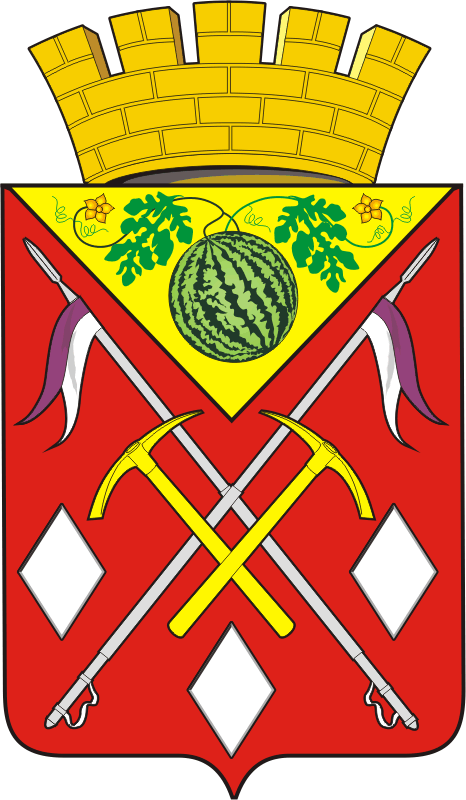 АДМИНИСТРАЦИЯМУНИЦИПАЛЬНОГО ОБРАЗОВАНИЯСОЛЬ-ИЛЕЦКИЙГОРОДСКОЙ ОКРУГОРЕНБУРГСКОЙ ОБЛАСТИПОСТАНОВЛЕНИЕ07.12.2020  № 4235-п№ п/пНаименованиеОрган и (или) организации, в распоряжении которых находится запрашиваемый документ1)выписка из Единого государственного реестра недвижимости (ЕГРН) об объекте недвижимости (здании, сооружении, помещении в здании, сооружении, объекте незавершенного строительства, о земельном участке)Управление Федеральной службы государственной регистрации, кадастра и картографии по Оренбургской области2)кадастровый план территории (при поступлении заявления о предварительном согласовании предоставления земельного участка)Управление Федеральной службы государственной регистрации, кадастра и картографии по Оренбургской области3)выписка из Единого государственного реестра юридических лиц или Единого государственного реестра индивидуальных предпринимателей Управление Федеральной налоговой службы по Оренбургской области 4)утвержденный проект планировки территории, утвержденный проект межевания территории или проект организации и застройки территории некоммерческого объединения (в случае отсутствия утвержденного проекта межевания территории)Орган государственной власти или орган местного самоуправления, к компетенции которых отнесены подготовка или утверждение соответствующего вида документации по планировке территории5)выписка из документа территориального планирования или выписка из документации по планировке территории, подтверждающая отнесение объекта к объектам регионального или местного значенияОрган государственной власти или орган местного самоуправления, к компетенции которых отнесены подготовка или утверждение соответствующего документа территориального планирования или документации по планировке территории